ҠАРАР                                                                                  ПОСТАНОВЛЕНИЕ«21» октябрь 2019 й.                                № 35                           «21» октября 2019 г.       О создании рабочей группы по разработке плана мероприятий по году эстетики населенных пунктов – 2020В целях разработки проекта плана-мероприятий, посвященного году эстетики населенных пунктов в 2020 году образовать рабочую группу в следующем составе: Руководитель – Л.М. Ахунова глава СП Тактагуловский сельсовет;Зам. руководителя – В.К. Галлямов директор МОБУ ООШ с. Тактагулово;Члены: Разетдинова И.Л. – методист СДК с. Тактагулово;Фаршатов С.Г. – староста с. Тактагулово; Марданов Ф.Т. – староста д. Кандалакбашево;Садыков Р.Р. – староста д. Гурдыбашево;Габсалихова З.М. – депутат Совета СП Тактагуловский сельсовет; Ситдикова Р.Л. – депутат Совета СП Тактагуловский сельсовет;Мусина Г.Р. – депутат Совета СП Тактагуловский сельсовет; Камалетдинова Г.Г. – депутат Совета СП Тактагуловский сельсовет;Рабочей группе в период с 22.10.2019 до 10 ноября 2019 года сформировать проект основных мероприятий по реализации в предстоящий год эстетики населенных пунктов и внести на обсуждение и рассмотрение. Рабочей группе предусмотреть обсуждение проекта плана-мероприятий до 15 ноября текущего года. Контроль за исполнением настоящего постановления оставляю за собой. Глава сельского поселенияТактагуловский сельский советмуниципального районаБакалинский район РБ                                                                       Л.М. АхуноваБашкортостан РеспубликаҺыБакалы районымуниципаль районыныңТоктагол ауыл советыауыл биләмәһе Хакимиәте452655, Токтагол ауылыЙэштэр урамы, 9, тел. 2-98-36https://taktagul.rue-mail: Taktagul2008@yandex.ru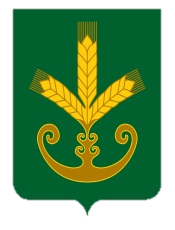 Республика БашкортостанАдминистрация сельского поселенияТактагуловский сельсоветмуниципального районаБакалинский район452655, с. Тактагуловоул. Молодежная, 9, тел. 2-98-36https://taktagul.rue-mail: Taktagul2008@yandex.ru